Katarína Olíková, Bratislava Ružinov, katarinaolikova@gmail.com     www.katokreativ.sk   mobil 0905829240__________________________________________________________________________________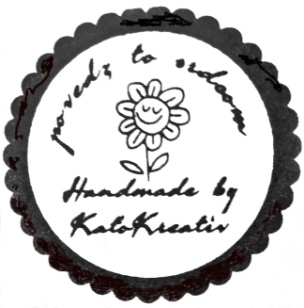 Vážená pani, vážený pán, vážená spoločnosť,dovoľujem s Vás touto cestou osloviť s prosbou o podporu môjho skromného projektu, ktorý vznikol na podnet mnohých mojich, medzičasom už veľmi početných fanúšičiek a fanúšikov, ktorí už viac ako štyri roky sledujú moju cestu, predovšetkým však moje maľované diela – obrazy, dopĺňané sprievodnými myšlienkami. Ďakujem vopred za čas, ktorý teraz venujete čítaniu môjho oslovenia.    Hovoriť v symboloch cez pocity, poéziu, farby, inšpirácie, obrazy a kúzla každého dňa je cesta poznania, ktorá ma odvedie „na miesta, kde sa krásne mlčí“, do krajiny vytvorenej dušou. Krajina so žltým nebom je názov publikácie, ktorá je predmetom tohto oslovenia        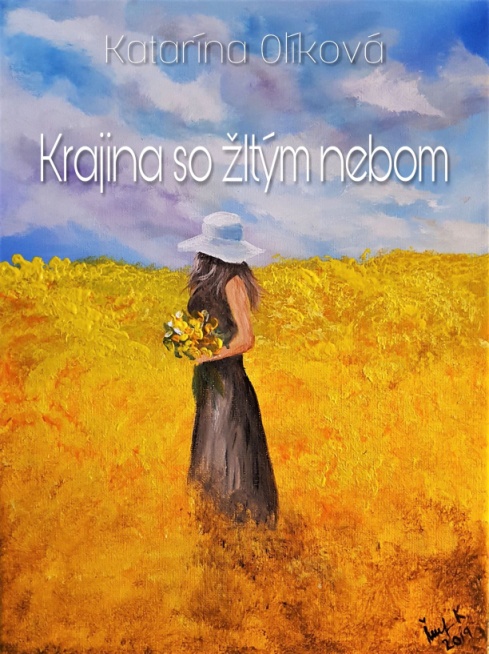 Kniha obrazov, úvah a zamyslení o duši a o ceste. O ceste, ktorá možno nie je   o tom, že sa niečím staneš, ale o tom, že prestaneš byť všetkým, čím nie si naozaj ty, aby si mohol byť tým, kým máš byť. Kniha o vetre a tichu, ktoré rozprávajú, o obrazoch, ktoré prehovárajú, a o duši, ktorá vie.Kto som:Som Katarína Olíková, žijem, narodila som sa, maľujem a tvorím v Bratislave. Začala som maľovať za zvláštnych okolností, keď mi bola v januári 2015 ako 37 ročnej mamy dvojročného syna diagnostikovaná rakovina. Vďaka okolnostiam, osudu, rodine, Bohu, vesmíru, intuícii, priateľom, vôli, láske, humoru, liečbe...sa mi otvorili akési dvere kamsi a zmenili môj život, priority, pohľad, vnímanie...od základov.    Počas procesu náročnej liečby som vyrástla a vytváraním nielen seba, ale aj všetkého naokolo, mi bola daná šanca. Začala som vyrábať maličkosti, ktorým vdychujem život a nechávam ich potom žiť ich vlastným životom - rôzne šperky, prstene, náušnice, náramky, maľované drobnosti, záložky do kníh, večné kalendáre, hodiny, zvonkohry, hrnčeky, šité anjeliky plnené levanduľou z našej záhradky alebo samotné obrazy, ktorými vyjadrujem odrazy duše.Čo mám za sebou:Od môjho „znovuzrodenia“ pred rokmi som sa nielen začala vyjadrovať farbami, ale podarilo sa mi nevedomky ovplyvniť aj iných ľudí, vďaka čomu: ilustrovala som knihu básní Roztavené putá autorky Zdenky Wenzlovej Švábekovej, https://www.katokreativ.sk/projekty/ilustracia-knihy/ maľovala obrazy na steny interiérov https://www.katokreativ.sk/projekty/malovanie-na-stenu/  https://www.katokreativ.sk/projekty/materske-centrum-margaretka-na-trnavke/ som spoluautorkou Empatických pohľadníc, vytváraných spolu s občianskym združením Amazonky, https://www.katokreativ.sk/projekty/empaticke-pohladnice/ maľovala som s detičkami po transplantácii kostnej drene v tábore, https://www.katokreativ.sk/projekty/transplantaci-s-usmevom-2017/ vystavovala som na viacerých výstavách :Namaľuj svoj svet, https://www.katokreativ.sk/projekty/vystavy/#a28783151-416019612154023-7338923786768482304-n-jpg, Obrazy Tvojej duše, https://www.katokreativ.sk/news/k-vystave-obrazy-tvojej-duse/ , Tretia https://www.katokreativ.sk/projekty/vystavy/#a28685809-416019688820682-1689872444732473344-n-jpg Na krídlach života https://www.katokreativ.sk/projekty/vystavy/#a39403790-10210280435207398-8385508369347117056-o-jpg1 Emócie https://www.katokreativ.sk/projekty/vystavy/#a29572747-10209434493539385-9029864131090744926-n-jpg1 V relácii Reflex na TV Markíza spoločný dokument o projekte Empatické pohľadnice, niekoľko rozhovorov v časopisoch a na internete Časopis Happy https://www.katokreativ.sk/news/rozhovor-v-casopise-happy-10-2017/ , Moja psychológia https://www.katokreativ.sk/news/rozhovor-v-casopise-mpoja-psychologia/,Naša nemocnica, https://www.katokreativ.sk/news/casopis-nasa-nemocnica-sislo-4-2017/ , https://www.katokreativ.sk/news/casopis-nasa-nemocnica-cislo-4-2018/  lenprezeny.sk, svethomeopatie.cz https://www.katokreativ.sk/news/rozhovor-so-svethomeopatie-cz/ ) rozhovor v relácii Opri sa o mňa RTVS Rádio Slovensko 22.10.2017) http://files.katokreativ0.webnode.sk/200038693-d1360d2306/Opri%20sa%20o%20mna;Katarina%20Olikova.mp3 Nočná pyramída RTVS Rádio Slovensko 8.2.2018 http://files.katokreativ0.webnode.sk/200065317-e54a9e64d7/Kato%20Nocna%20pyramida.mp3  robím kurzy maľovania srdcom - Namaľuj svoj svet tvorím a pomáham s projektmi tým, ktorí ma potrebujú.som aktívna aj na https://www.facebook.com/Katokreativ/ Najbližšia výstava „OKA – MIHY“ od 21.3.2019 - 18.4.2019 v Trnave https://www.katokreativ.sk/projekty/vystavy/#a53216099-613816905707625-589847375091073024-n-jpg Výstava v KAFELAMPY na jeseň je v prípraveV príprave už tretia výstava v Preventívnom centre onkologického ústavu Sv. Alžbety Ako som inšpirovala básnika Antona Pižurného https://www.katokreativ.sk/news/ako-som-inspirovala-basnika/ Viac a takmer všetko o mne na www.katokreativ.sk Čo chcem dosiahnuťUž bolo napísaných veľa motivačných či inšpiratívnych kníh, veľa návodov na život. Táto kniha bude iná, pretože nebude o mne, bude o Tebe. Moja tvorba motivovala mne neznámych ľudí, ktorí mi nechávali odkazy na sociálnych sieťach, ľudia, ktorí by radi čítali moje napísané myšlienky, básne, pozerali sa na moju tvorbu, moje obrazy, ktorí mi napísali - citujem:  "Otvorila si mi nove obzory.""Ukázala si nám nové svety a moja, inak zamračená dcéra, bola dnes taká šťastná.""Kaťo, nestáva sa mi to často, ale dnes sa neviem prestať usmievať."„Teším sa na tvoju knihu. Viem, že budem plakať, ale slzy od Teba chutia úplne inak – teším sa na ne!“„Tvoja knižočka je mega balzam na dušu. Ak by si mala navyše, poprosím štyri kusy“ (autorská foto kniha z marca 2019)Choroba, s ktorou som žila, ovplyvnila nielen mňa. To, čo som v sebe našla, musím a chcem posúvať ďalej. Nápad sústrediť moje obrazy a tvorbu, poéziu a myšlienky prišiel takpovediac od ľudí zvonku, ktorí sa cítia byť mojou tvorbou oslovení. Preto chcem vytvoriť „interaktívnu knihu“, s priestorom pre každého, pre jeho vlastné pocity či pomenovanie jeho pohľadu. Čitateľ má mať možnosť dotvoriť jeho pohľad, dopísať si k mojej myšlienke či obrazu jeho vlastný názov, vetu, myšlienku ( moje obrazy nemajú mená, pretože každý človek má vlastné emócie a nazve si ho podľa seba).     Ako bude vyzerať publikácia v praxi? Pri každom obraze. resp. básni, myšlienke bude voľný priestor, vakat, aby si mohol čitateľ napísať či doplniť sám svoj pohľad vlastnými slovami, vlastnú myšlienku, emóciu. Tým dosiahnem u čitateľa možnosť podieľať sa kreatívne na témach, obrazoch. Cieľová skupinaNávštevníci mojej web- stránky a majitelia mojich, doteraz cca 500 predaných obrazov, moji žiaci na kurzoch (5 až 80 roční), či návštevníci mojich doterajších výstav sú veľmi rôznorodí, vekovo, intelektovo, i z rôznych sociálnych prostredí. Spoločné majú však jedno – cítia sa byť rovnako oslovení mojou tvorbou. Chcem všetkým vyjsť v ústrety a neobmedziť ich „pocitovo“ na jeden, dva, či viac obrazov, ale knihou im sprostredkovať byť súčasťou ich vlastnej cesty a vysloviť, vyjadriť sa srdcom, vyspieť, inšpirovať sa. KNIHA JE MOST, ja som  iba sprostredkovateľ! Identifikácia produktu a zázemieKniha má mať praktický formát, cca B5, s kvalitnejším papierom vzhľadom na predpokladané  množstvo cca 80  až 100 kvalitných fotografií obrazov, tvrdený obal, počet listov vrátane vakatov cca 80. Náklad je predbežne limitovaný na 1.000 ks výtlačkov, termín vydania k 20.10.2019, symbolický dátum môjho najsilnejšieho, pocitovo vytvoreného prvého obrazu.     Predbežná informácia na mojej web stránke o vydaní publikácie sa stretla s veľmi pozitívnym ohlasom, následne bude informácia o vydaní prezentovaná návštevníkom aj na všetkých nasledujúcich výstavách. Promo bude zabezpečované overenými mediálnymi kanálmi, či už ako v uvedených linkoch (RTVS, Markíza, časopisy), ako aj ďalšími médiami, s ktorými sú plánované rozhovory počas budúcich výstav, ako aj priamym kontaktom z rád mojich bývalých kolegov a zamestnávateľa.Náklady na vydanie:Prosba – žiadosť o podporuVážená priateľka, priateľ, vážená spoločnosť, vyslovujem touto cestou prosbu na podporu môjho projektu a zámeru. Verím, že aj Vy sa dokážete vniesť do mojej predstavy a podľa možností sa podieľať na uvedení do života tejto publikácie menším, či väčším, sponzorským príspevkom.     Dovoľte mi, aby som zmyla z vašich všedných dní prach každodennosti, dovoľte mi vdýchnuť energiu a myšlienku mnohým, ktorí to potrebujú, aby každodenné starosti v ich živote mali menej miesta. Dovoľte mi ukázať čitateľom, že život nie je zvyk, záväzok, alebo dlh, dovoľte mi poďakovať sa za každé nové ráno, za detský smiech, za každé láskavé slovo, dovoľte mi pripomenúť všetkým, keď si myslia, že už nemôžu..., aby načerpali novú energiu z mojich farieb a myšlienok. Budem Vám za všetkých veľmi povďačná.Ak sa rozhodnete podporiť môj projekt, prosím o individuálne kontaktovanie ako je uvedené v hlavičke tohto oslovenia, nájdem si rada čas a priestor, ...a vopred ďakujem.PonukaTáto časť oslovenia je pre mňa najťažšia! Nemám vám čo ponúknuť okrem darovania výtlačkov s venovaním, uvedením vašich ctených mien v editoriáli s poďakovaním, pozvánkou na krst publikácie a prípadne v kontexte spolupráce s mediálnymi partnermi uviesť vás ako filantropov. Zverejniť na mojej stránke vašu priazeň a podporu pokladám za samozrejmé.PresvedčenieNa záver môjho všeobecného oslovenia si dovolím uviesť, že presvedčenie o úspešnosti publikácie som nadobudla Vašim prístupom, prijatím mojich odkazov, odrazov a obrazov. Áno, aj ja som presvedčená o tom, že vezmete túto publikáciu do rúk so zámerom odpútať sa od tohto uponáhľaného sveta, života pod večným tlakom, a pohľadom či vlastným príspevkom sa zapojíte do môjho kreatívneho sveta, kde je všetko originál, a hlavne zo srdca.Dôležité P.S.Pre účel sponzoringu je zriadený takzvaný Transparentný účet:  Slovenská sporiteľňa a.s., IBAN SK13 0900 0000 0051 5576 1229VS pre Sponzoring je  010900, v odkaze pre príjemcu prosím uviesť meno / názov sponzora, Sponzorská zmluva bude na vyplnenie údajov sponzora na stránke www.katokreativ.sk , vyplní príjemcaKatarína Olíková, autorka					                     v Bratislave, marec 2019knihačasová osnákladypríprava, rozloženieMarec - jún             200,00 € korektúrajún             250,00 € foto obrazymarec – máj             400,00 € zalamovanie - grafikJún             500,00 € tlačJúl         1 800,00 € promo         3 150,00 €    3 150,00 € prezentácia knihyjúl- október             120,00 € mediálna spoluprácasept. - október             300,00 € webjún - október             100,00 € krst s eventom20.10.2019             400,00 €              920,00 €       920,00 €    4 070,00 € 